Publicado en Málaga el 21/06/2018 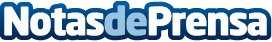 La empleabilidad de los profesionales del sector hostelero mejora si tienen formación acreditadaLa campaña de verano ya ha llegado, y con ella un gran número de contrataciones. Estas contrataciones, un año más, estarán impulsadas por el sector del turismo y la hostelería. Desde Audiolís aseguran que el aumento de creación de empleo se traducirá en empleabilidad para todo aquel profesional del sector, y que además cuente con la formación, los conocimientos y competencias básicas para ello puesto que son cualidades muy valoradas en estos sectoresDatos de contacto:Eva Gálvez951550553Nota de prensa publicada en: https://www.notasdeprensa.es/la-empleabilidad-de-los-profesionales-del Categorias: Nacional Restauración Recursos humanos http://www.notasdeprensa.es